ASCONA3 1/2-Zimmer-Penthouse mit Hallenbadmit grosser 180 Grad-Terrasse und Panoramaseeblick…………………………………………………………………………….…………..………….…..……………….……….Penthouse di 3 1/2 locali con piscinacon grande terrazza bellissima vista sul lago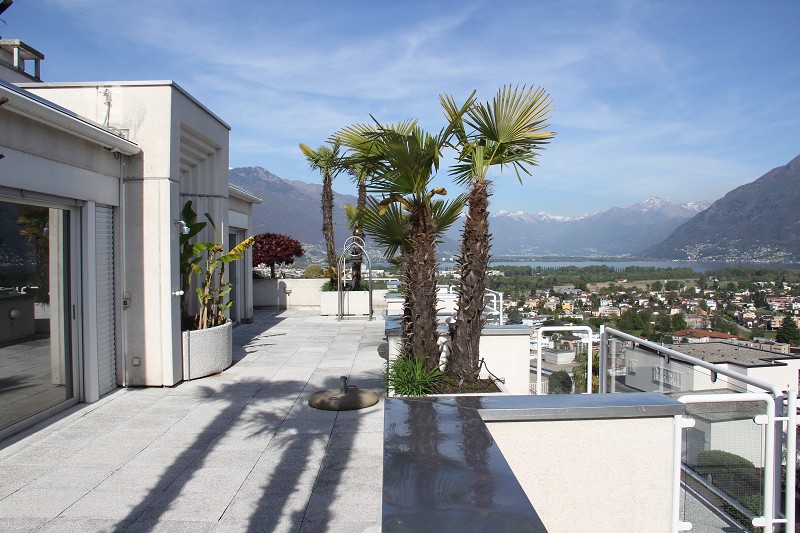                                                  4180/2288Fr. 1’495‘000.--Ubicazione     Regione: LocarneseLocalità: 6612 Ascona, via Monescie 1aInformazione sull’immobile                                                       Tipo dell’immobile: appartamento attico di 3 ½  con vista panoramica sul lagoSuperficie abitabile: ca. 120 m2Ristrutturazione: 1993Terrazza: siPiano: ultimoPosteggi: 3 interniLocali: 3 e 2 giardini d’invernoBagno/WC: 1                             Riscaldamento: naftaPavimento: piastrelle                          Costi accessori: Fr. 8’250.--                          Posizione: molto tranquilla, soleggiata con vista panoramicaVista lago: siScuole: si                                                 Possibilità d’acquisti: siMezzi pubblici: si                                        Distanza prossima città: 3 kmDistanza autostrada: 24 kmDescrizione dell’immobile    Questo penthouse di 3 1/2 locali si trova in posizione molto tranquilla, soleggiata con bella vista panoramica alla Via Monescie 1 a ad Ascona.L’edificio e l’appartamento si trovano in buono stato. L’appartamento molto luminoso consiste in un atrio con armadi a muro, un soggiorno con camino, una camera con bagno/WC in ufficio, una doccia/WC e due giardini d’inverno.  Dalla grande terrazza estende una bellissima vista sul Lago Maggiore, sul comune d’Ascona e sulla Riviera del Gambarogno. La residenza ha una piscina interna con sauna e giardino. L’immobile è facilmente raggiungibile in macchina. L’appartamento ha tre posteggi interni e una cantina di 16 m2. L’autostrada A2 a Bellinzona-Sud dista 20 minuti. Il tragitto per il centro di Locarno dura cinque minuti. Ad Ascona si trovano negozi, le suole, il campo golf e il porto. Standort     Region: 	LocarneseOrtschaft: 	6612 Ascona, via Monescie 1aObjekt Typ: 	3 1/2-Zimmer-Penthouse mit grosser AussichtsterrasseLage: 	sehr ruhige und sonnige PanoramaseeblicklageWohnfläche: 	ca. 120m2Renovationen:	1993Lift	jaNebenkosten:	Fr. 8‘250.--Bad/WC:	1sep.WC:	1sep.Dusche: 	1Heizung: 	ÖlzentralheizungBodenbelag: 	PlattenZweitwohnsitz möglich:	jaEinkaufsmöglichkeiten: 	jaÖffentliche Verkehrsmittel: 	100mDistanz zur nächsten Stadt:  3km Distanz Autobahn: 	24kmObjektbeschreibungDieses 3 1/2-Zimmer-Penthouse liegt an sehr sonniger, ruhiger Aussichtslage oberhalb von Ascona. Die Residenz wie auch die Wohnung befinden sich in einem guten, gepflegten Zustand. Die Attikawohnung wirkt mit ihren hellen und grossen Steinplatten, dem schönen Cheminée und den hohen Fensterfronten sehr hell, wohnlich und modern. Der Lift führt direkt zum Eingangsbereich der Wohnung mit praktischen Einbauschränken. Im westlichen Bereich der Wohnung sind das Schlafzimmer mit grossem Bad, je eine separate Dusche und WC sowie ein kleines Büro mit angrenzendem Wintergarten inklusive Jacuzzi eingebaut. Im östlichen Teil befinden sich der helle Wohnraum mit Cheminée sowie die kleine Küche mit Zugang zum zweiten Wintergarten. Von beiden Wintergärten sowie vom Wohn-und Schlafzimmer gelangt man zur grossen Aussichtsterrasse mit atemberaubendem Weitblick in die Berge, nach Locarno und auf den Lago Maggiore. Dabei ist absolute Privatsphäre garantiert. Ein ca. 16m2 grosser Keller sowie 3 Tiefgaragenparkplätze gehören zur Eigennutzung zur Wohnung. Ein schönes Hallenbad mit Sauna und kleiner Liegewiese kann mit allen Eigentümern gemeinsam genutzt werden. Die berühmte Uferpromenade von Ascona ist bequem in ca. 10 Minuten zu Fuss erreichen. Locarno liegt nur 3 Kilometer entfernt. Die Fahrt zur Autobahn A2 in Bellinzona-Süd dauert 20 Minuten.  In Ascona gibt es Einkaufsgeschäfte und die Schulen sowie einen Goldplatz und einen Bootshafen.             Eingangsbereich, Schlafzimmer mit Bad           entrata, camera da letto con bagno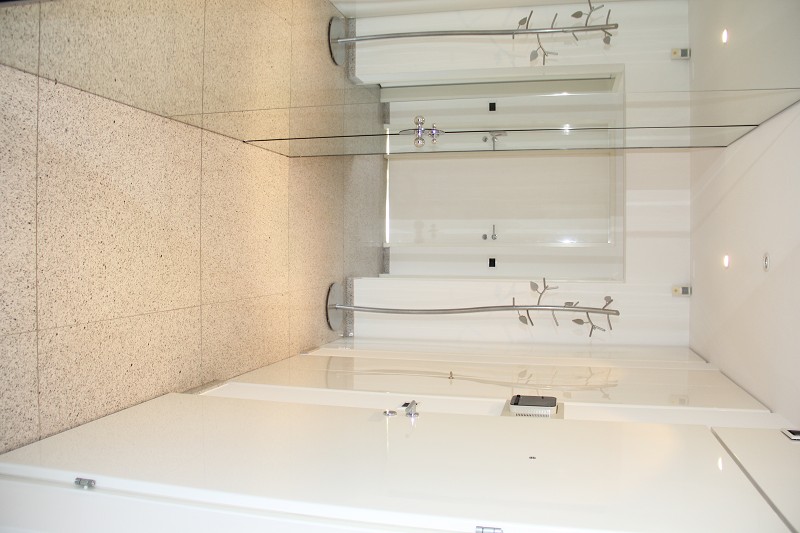 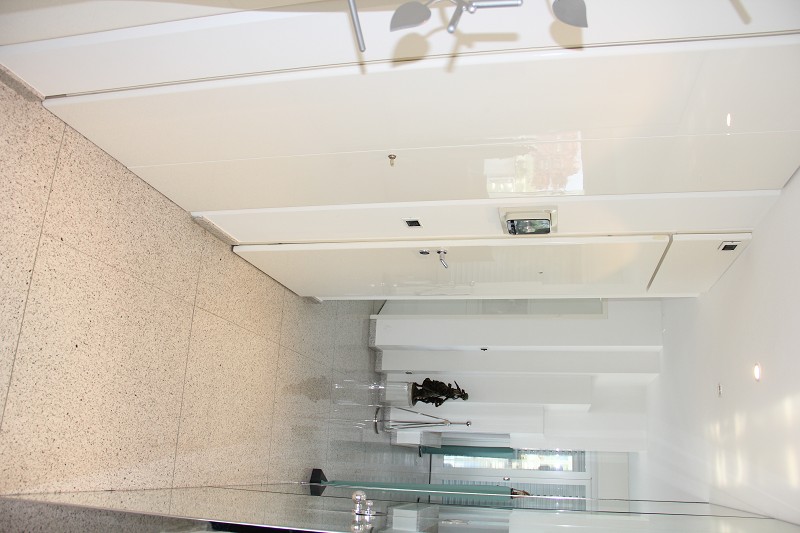 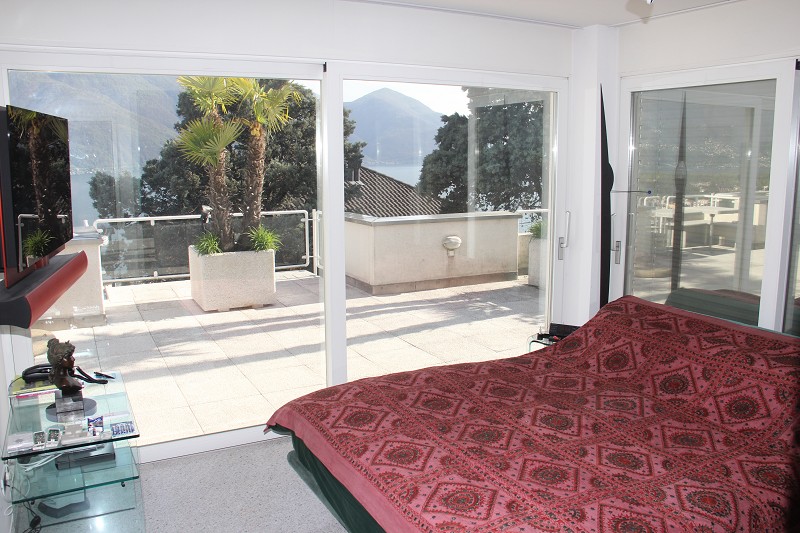 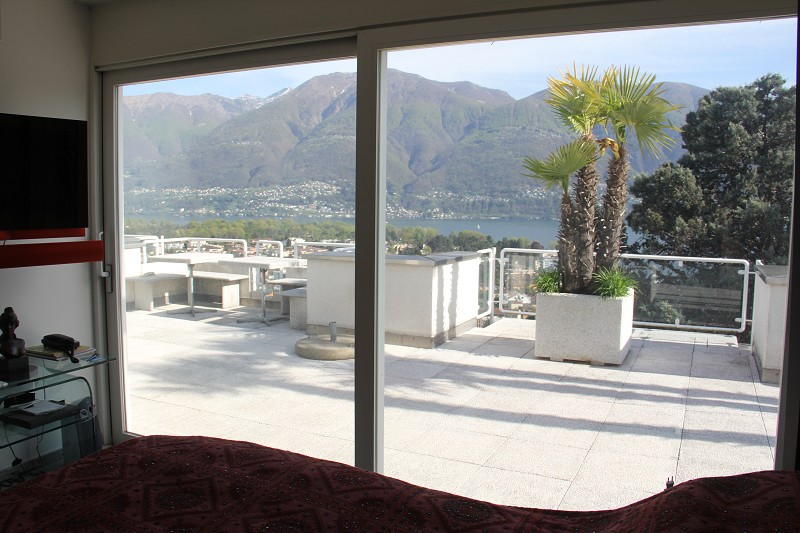 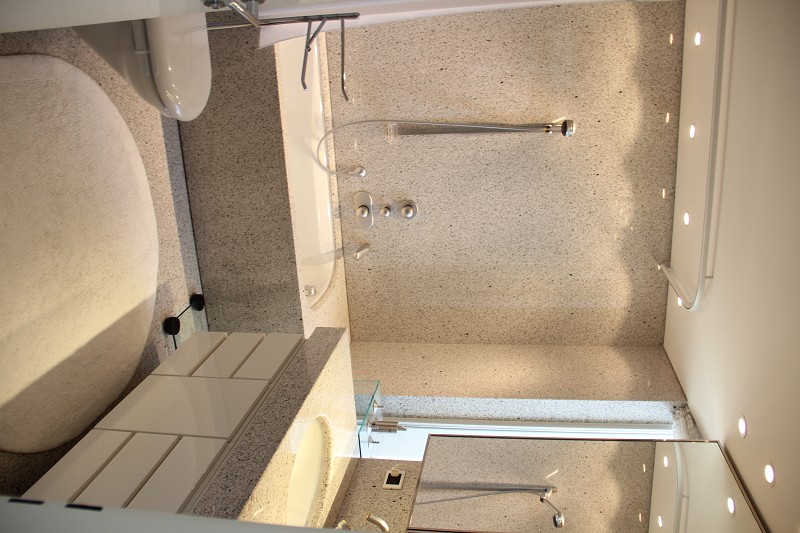 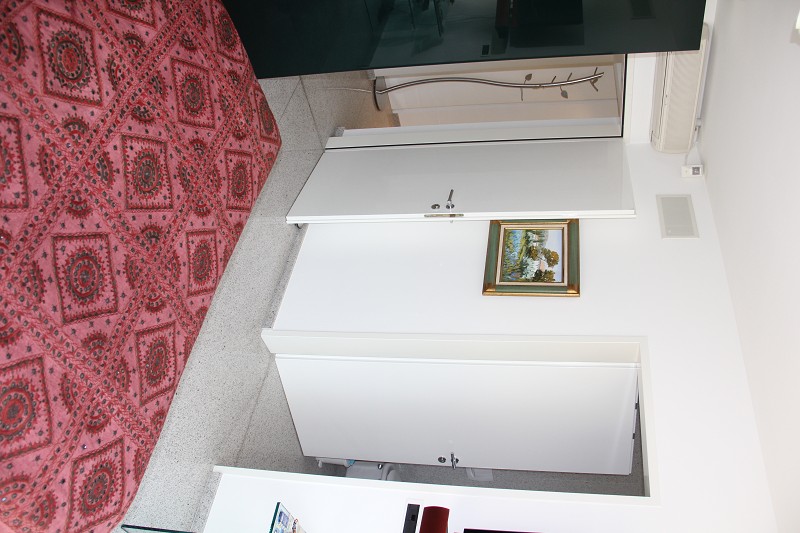    	          WC, Dusche, Wohn-/Essraum und Küche           WC, doccia, soggiorno /pranzo e cucina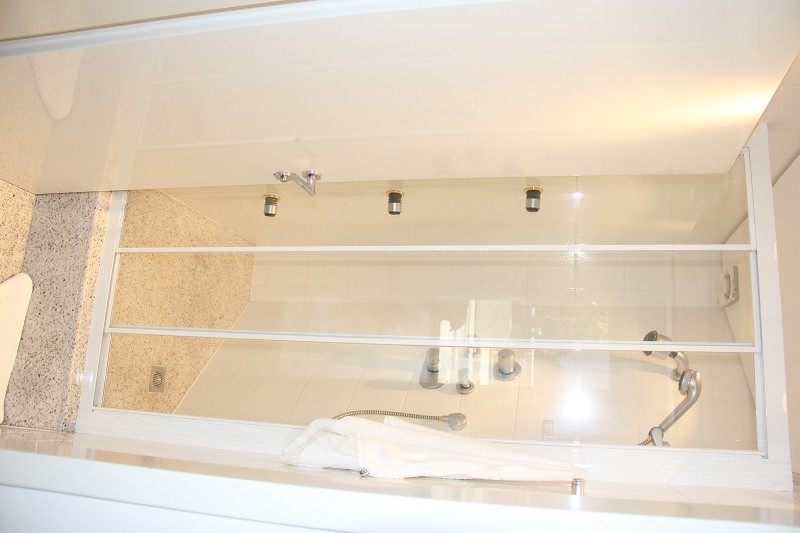 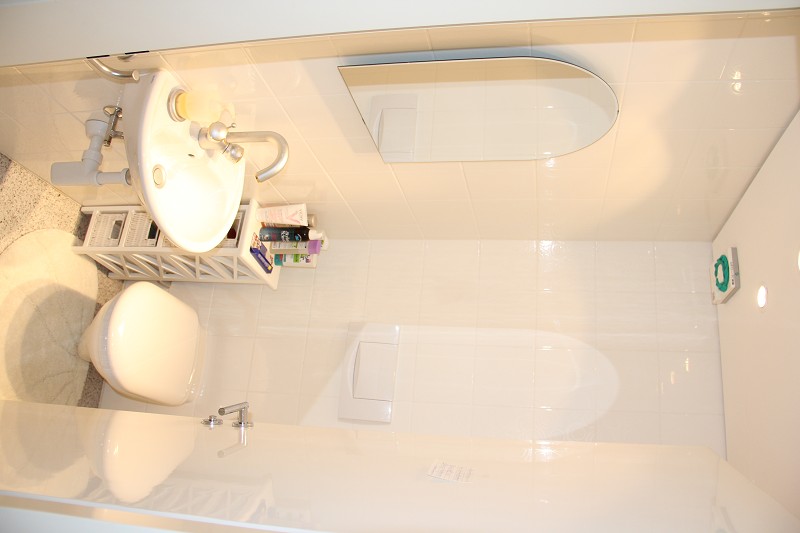 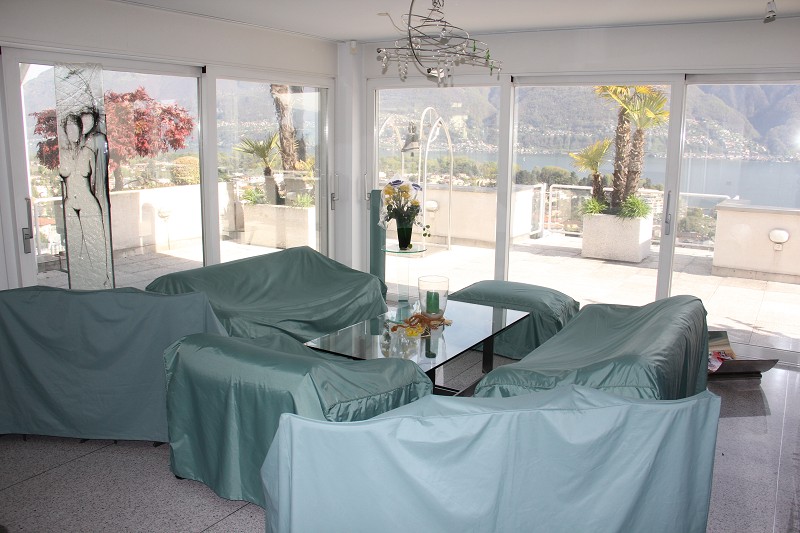 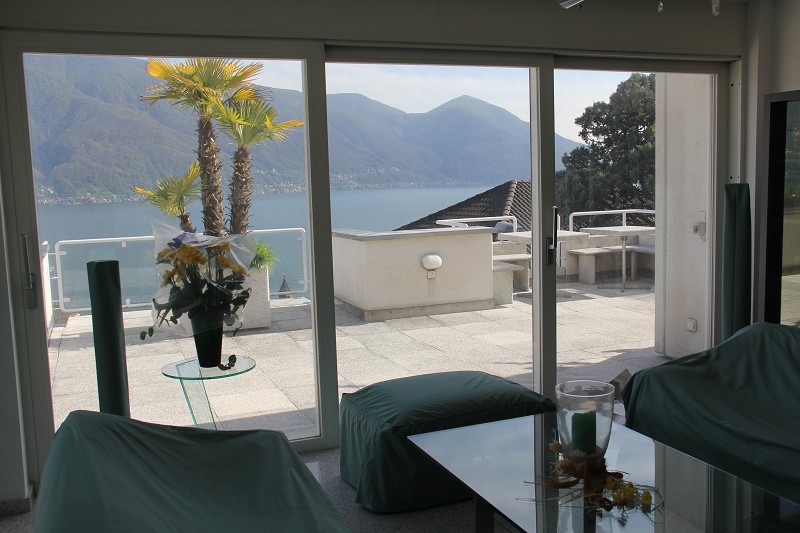 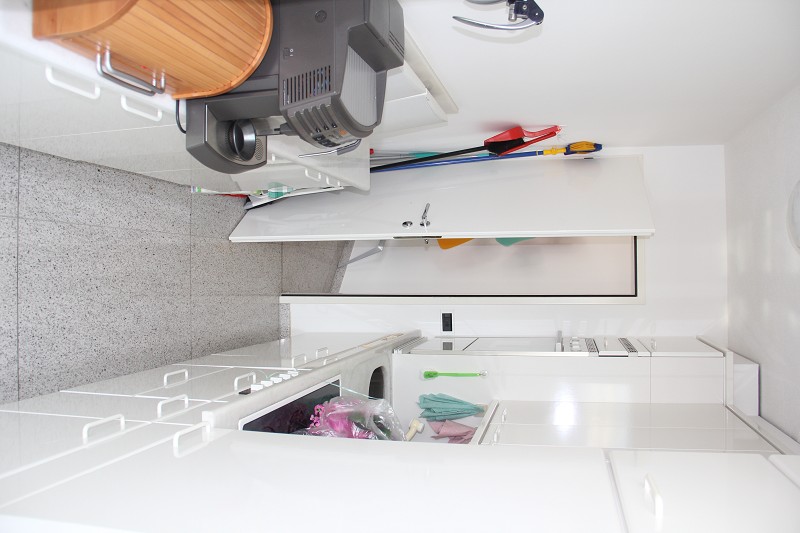 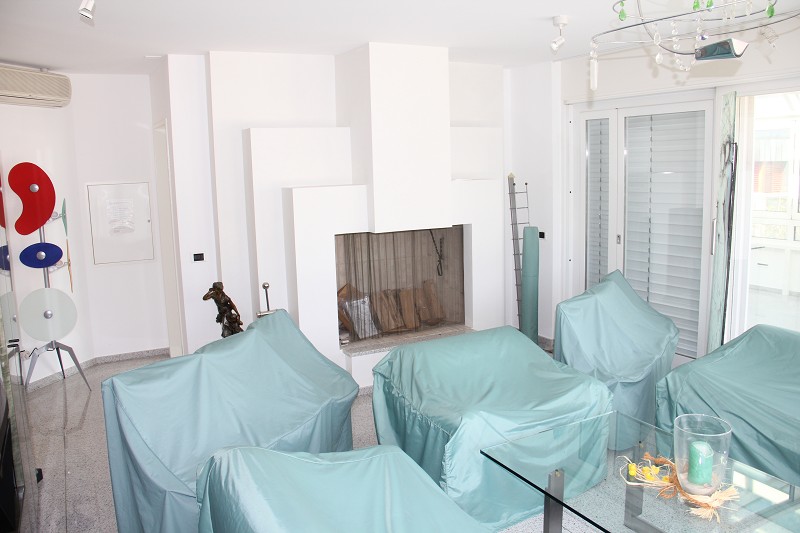                                2 Wintergärten und Jacuzzi          2 giardini d’inverno e jacuzzi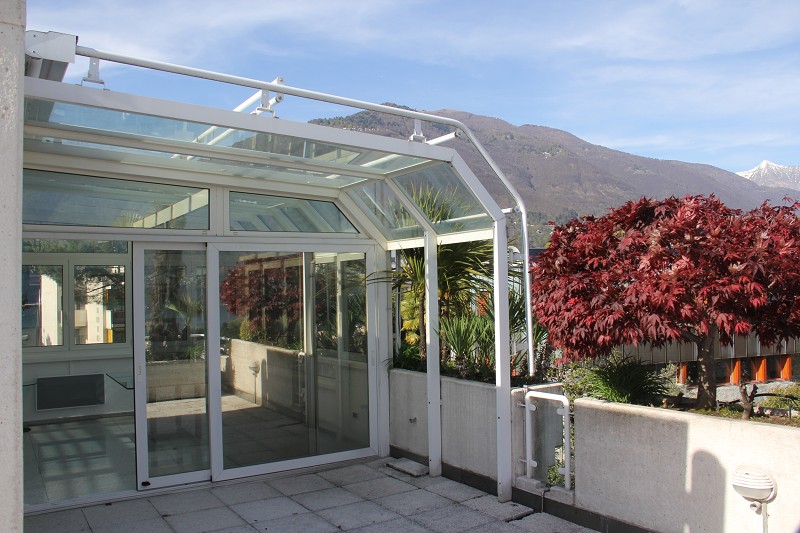 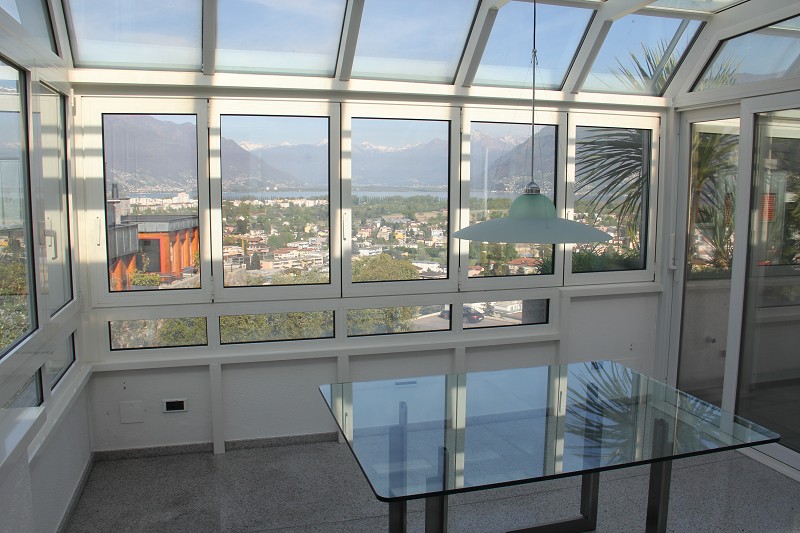 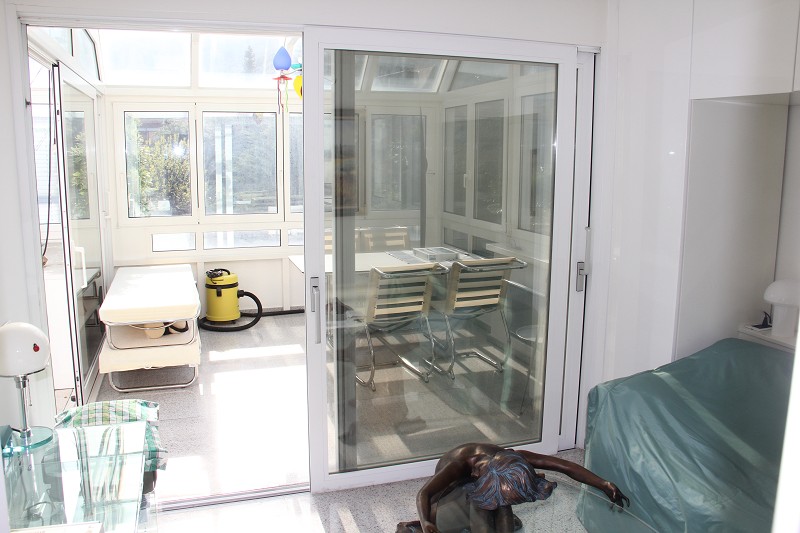 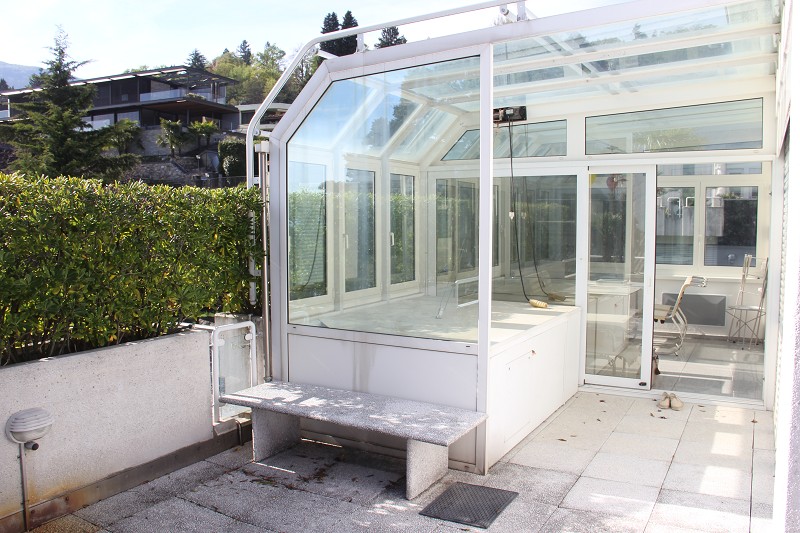 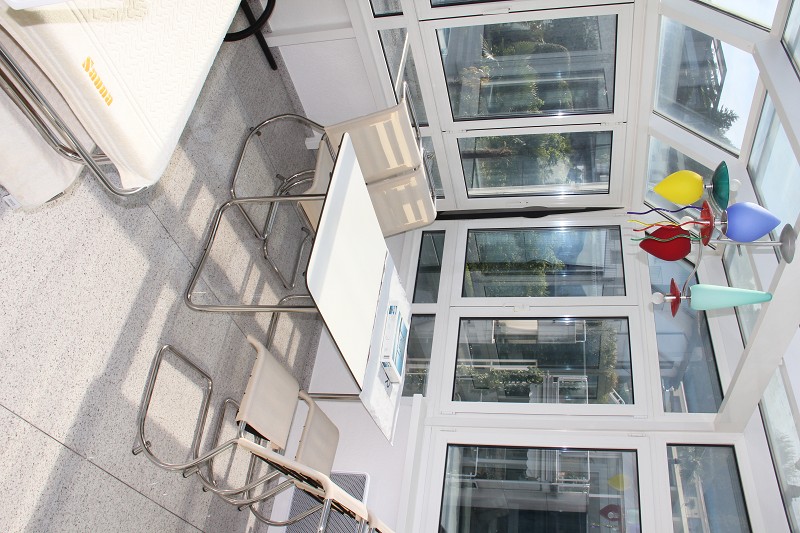 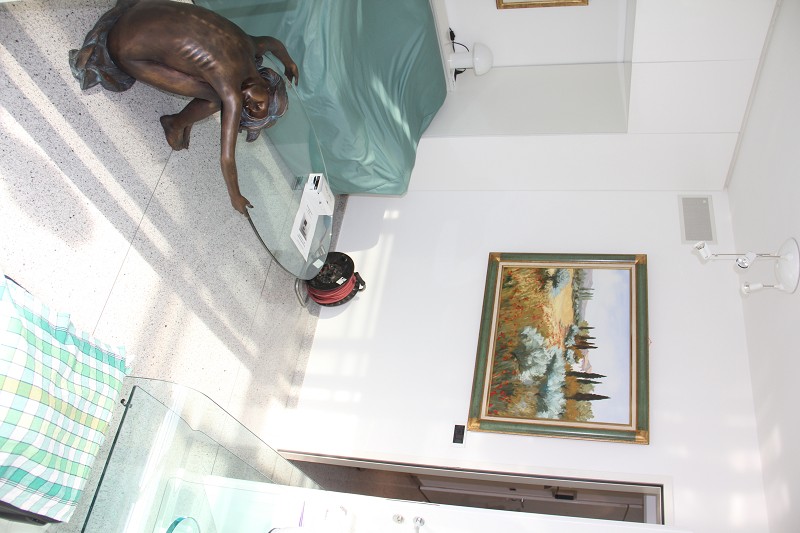                       	   grosse Terrasse mit Traumblick          grande terrazza e bella vista        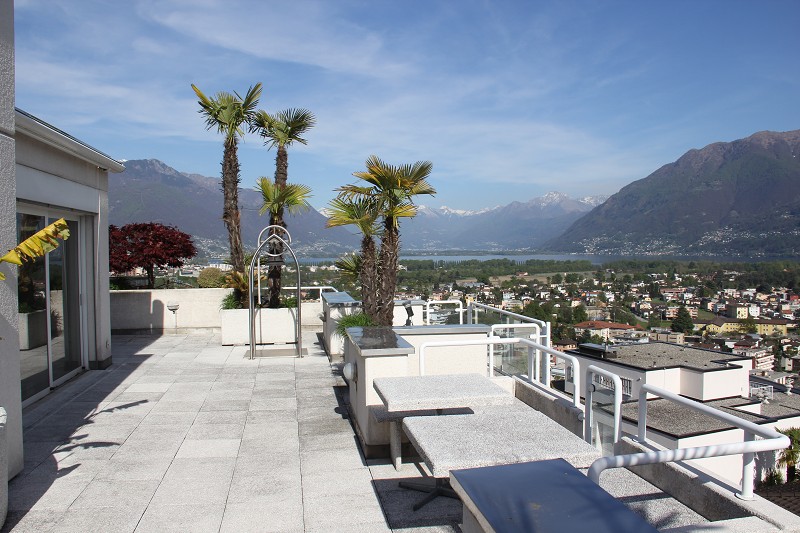 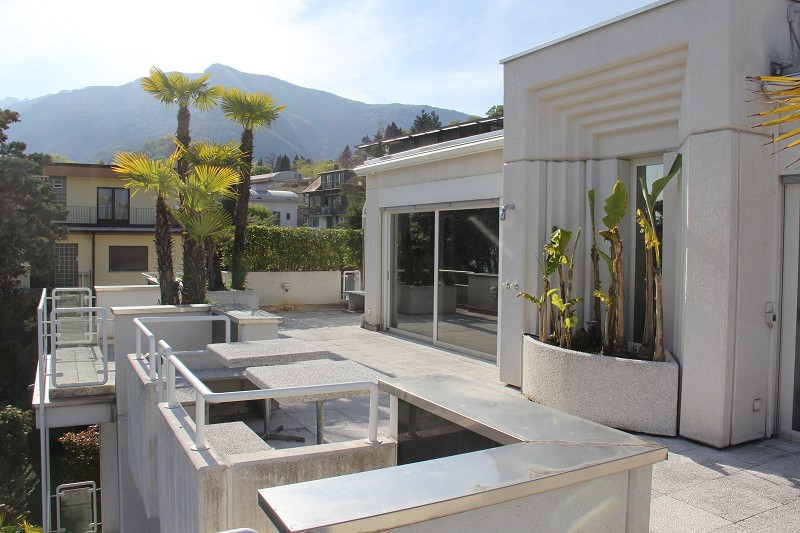 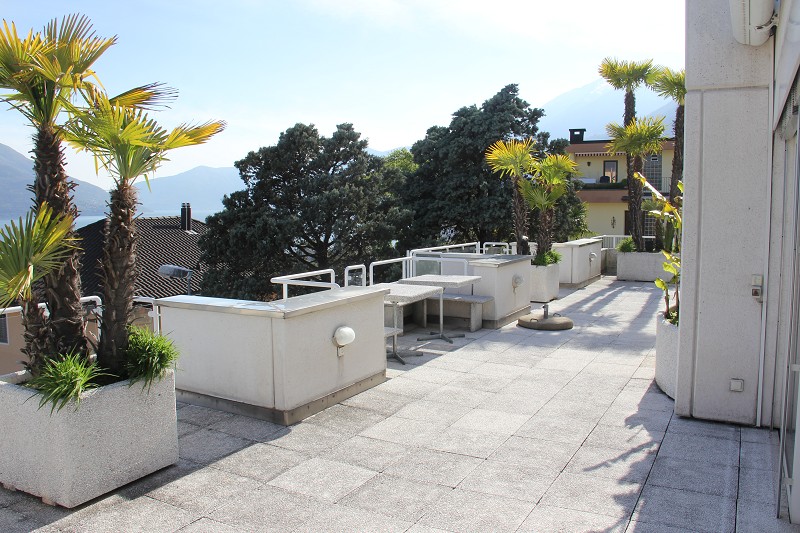 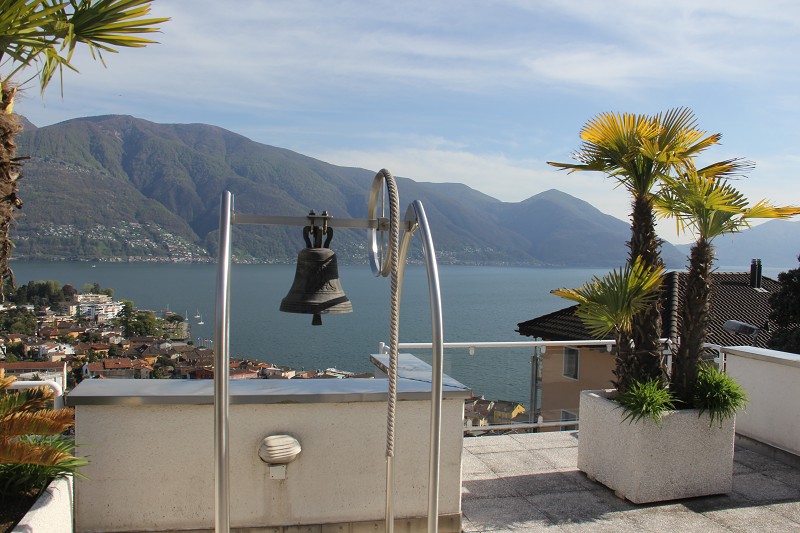 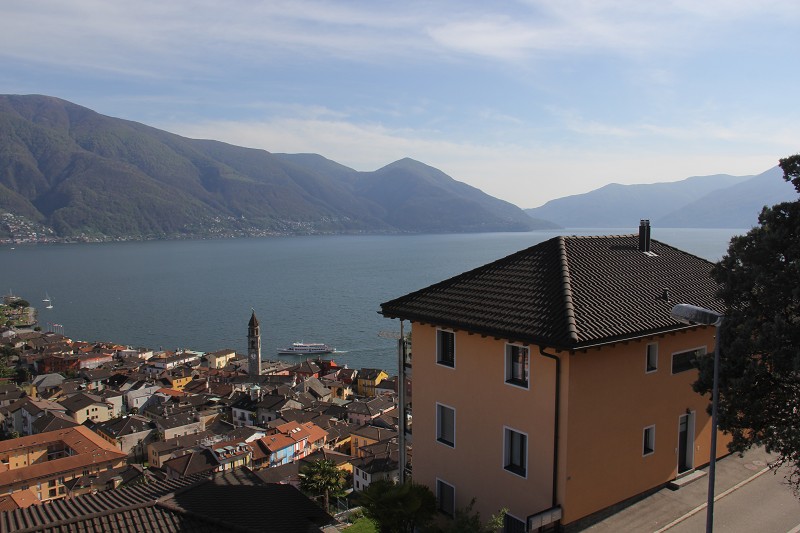 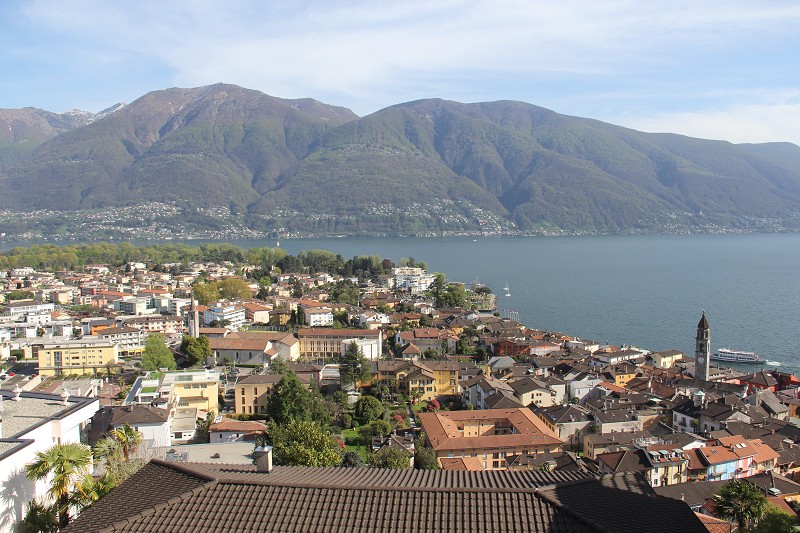 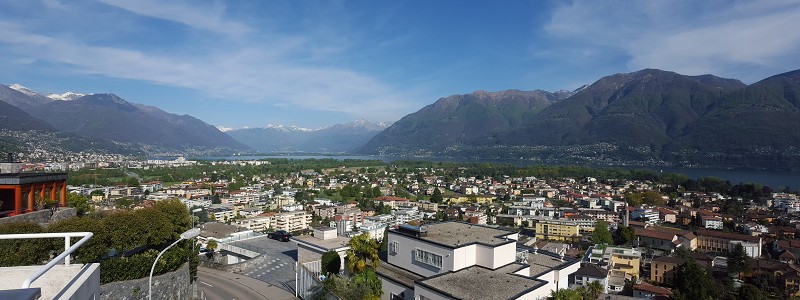 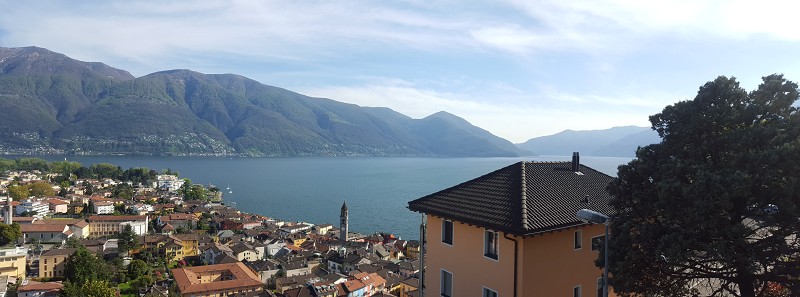   TICINO | Ascona                      	        Hallenbad und Hausansicht          piscina coperta e il condominio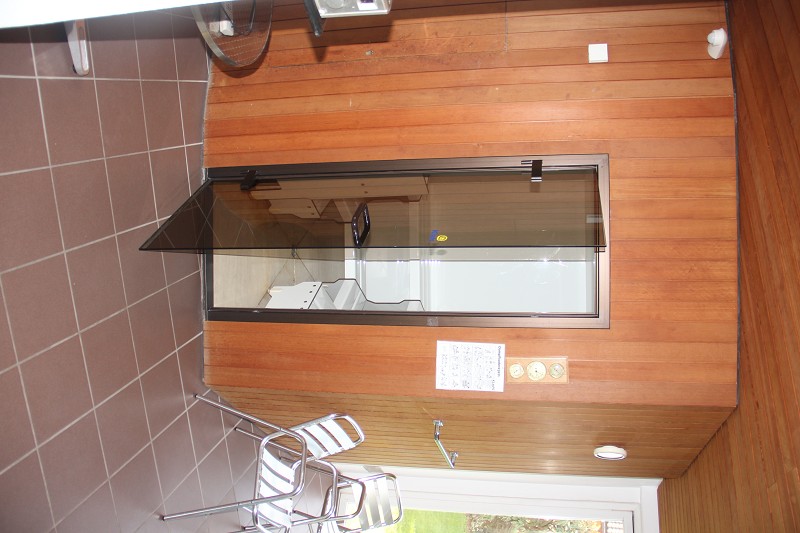 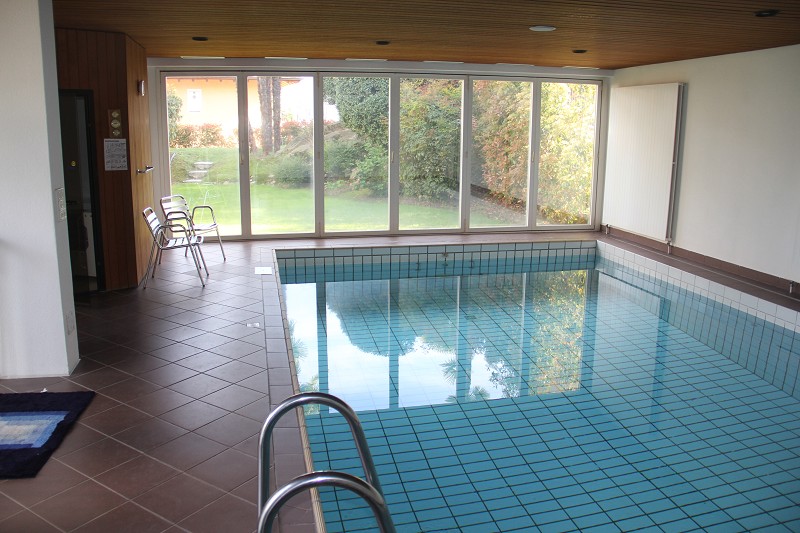 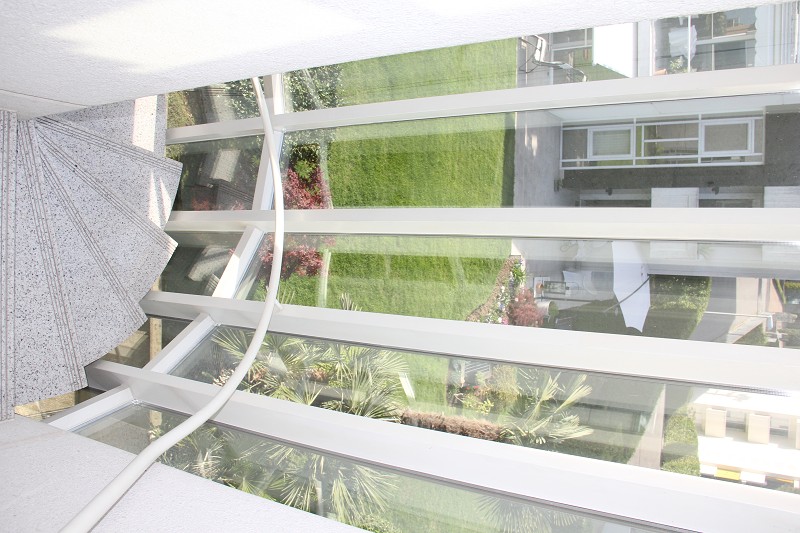 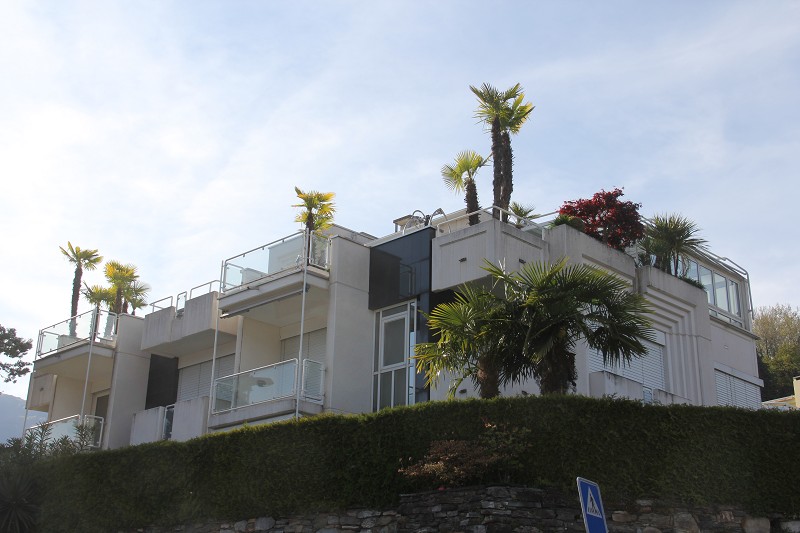 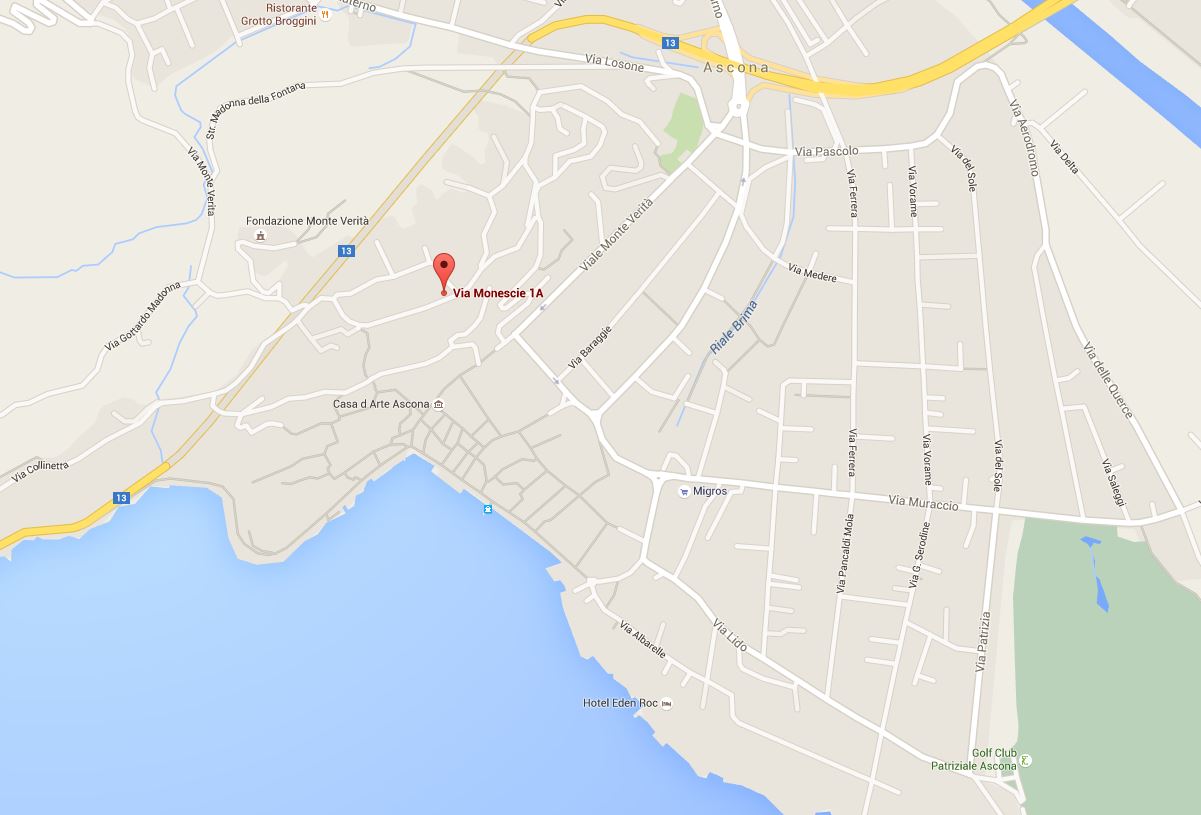 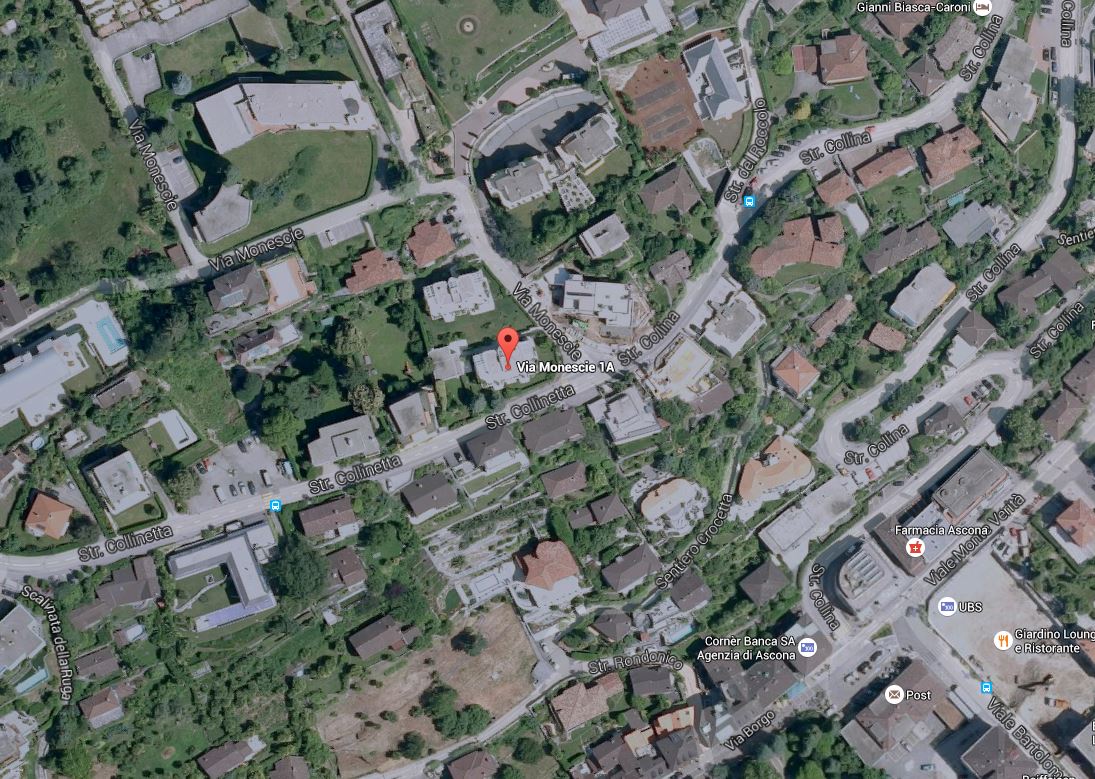   TICINO | Ascona       TICINO |  Ascona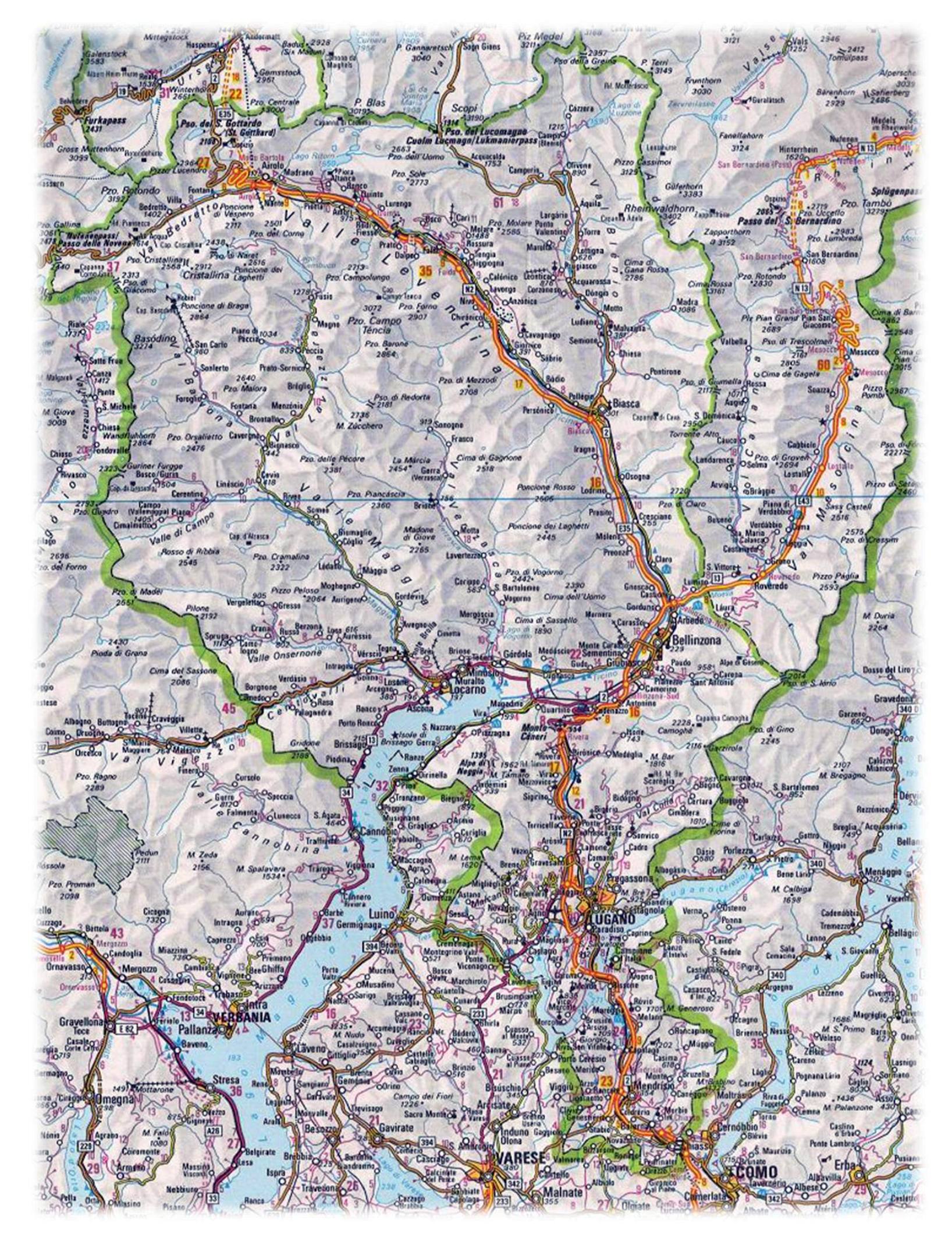 